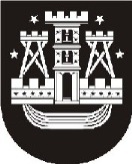 KLAIPĖDOS MIESTO SAVIVALDYBĖS ADMINISTRACIJOS DIREKTORIUSĮSAKYMASDĖL 2019–2023 metų kadencijos klaipėdos miesto savivaldybės seniūnaičių rinkimų  2022 m. spalio 31 d. Nr. AD1-1343KlaipėdaVadovaudamasis Lietuvos Respublikos vietos savivaldos įstatymo 29 straipsnio 8 dalies 2 punktu, Klaipėdos miesto savivaldybės seniūnaičių rinkimo ir atšaukimo tvarkos aprašo, patvirtinto Klaipėdos miesto savivaldybės tarybos 2021 m. balandžio 29 d. sprendimu Nr. T2-109 „Dėl Klaipėdos miesto savivaldybės seniūnaičių rinkimo tvarkos aprašo“, 7 ir 10 punktais ir atsižvelgdamas į komisijos seniūnaičių rinkimams organizuoti posėdžio 2022 m. spalio 27 d. protokolą Nr. ADM- 650:1. Skelbiu 2019–2023 metų kadencijos Klaipėdos miesto savivaldybės seniūnaičių rinkimus Aitvaro, Aukuro, Aušros, Bandužių g., Brigantinos, Dainavos, Debreceno g., Gedminų g., Kuršių a., Laukininkų g., Nykštuko, Pingvinuko, Rambyno g., Smiltelės g., Šviesos g., Vakarų, Versmės, Vėtrungės, Vitės, Žaliakalnio, Želmenėlio, Žilvičio seniūnaitijose nuo 2022 m. lapkričio 23 d. iki 2023 m. vasario 10 d. 2. Tvirtinu seniūnaičių rinkimų Klaipėdos miesto savivaldybėje grafiką: 3. Nustatau, kad šis įsakymas skelbiamas spaudoje ir Klaipėdos miesto savivaldybės interneto svetainėje. 1.Informacijos dėl seniūnaičių rinkimų Klaipėdos miesto savivaldybėje paskelbimas.Iki 2022 m. lapkričio 23 d.2.Kandidatų į seniūnaičius registracija.2022 m. lapkričio 24 d.–2022 m. gruodžio 23 d.2.Registruotų kandidatų duomenų patikrinimas.2022 m. gruodžio 27 d.–2022 m. gruodžio 30 d.3.Komisijos posėdis.2023 m. sausio 4 d.4.Kandidatų į seniūnaičius sąrašo patvirtinimas Savivaldybės administracijos direktoriaus įsakymu ir paskelbimas spaudoje.2023 m. sausio 10 d.5. Parašų rinkimų lapų išdalijimas kandidatams.Elektroninio balsavimo sistemos paleidimas.2023  m. sausio 11 d.6. Gyventojų apklausos dėl seniūnaičių rinkimo vykdymas seniūnaitijose.2023  m. sausio 11 d.–2023 m. sausio 25 d.7.Parašų rinkimų lapų pristatymas Komisijai.2023 m. sausio 26 d. iki 17.00 val.8.Gyventojų apklausos rezultatų tikrinimas.2023  m. sausio 27 d.–2023 m. vasario 2 d. 9.Komisijos posėdis ir rezultatų tvirtinimas.2023 m. vasario 7 d.10.Išrinktų seniūnaičių sąrašo paskelbimas.2023 m. vasario 10 d.Savivaldybės administracijos direktoriusGintaras Neniškis